Nyhetsbrev juni 2022Hej medlemmar i Brf Mälartrion!Vårt nyhetsbrev sammanfattar det som har hänt och vad som planeras i föreningen. Brevet skrivs av styrelsen och skickas ut till alla medlemmar i föreningen. Glöm inte att kika på föreningens webbsida www.brfmalartrion.se eller gå med i vår Facebook-grupp Brf Mälartrion (använd Facebooks sökfunktion för att hitta gruppen).Vad tycker du om nyhetsbrevet? Vilken information vill du ha? Mejla dina tankar och idéer om hur vi kan utveckla föreningens nyhetsbrev till brf.malartrion@gmail.com.Trevlig läsning!Brevet i korthet:Föreningsstämma 2022TrädgårdsgruppUnderhåll hissarEkonomiBalkongerVinterleksaker i cykelförråd? Parfym i hissar och gemensamma utrymmenOtillåten parkering längs ÅlgrytevägenOtillåtna andrahandsuthyrningar
Föreningsstämma 2022
Brf Mälartrions föreningsstämma 2022 genomfördes den 25 maj. Protokollet finns anslaget i entréerna och går även att läsa på föreningens hemsida och i trapphusen.Den nya styrelsen består av:Ledamöter:
Suppleanter:Hör gärna av er till oss i styrelsen om ni har frågor, förslag eller bara vill säga hej!
Lite saker som vi kan göra bättreÖvrigt att göra: 
- Renskriv alla texter
- Lägg in en sol eller liknande grafik och gör en sommarhälsning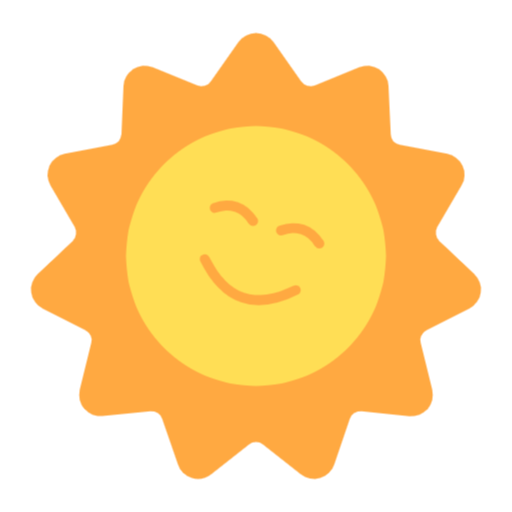 Viktiga telefonnummer och kontaktuppgifterNamnHuvuduppgifterMichael RallEkonomiansvarigMagnus MalmströmAbraham GorgisBrandskydd, ParkeringsplatserGustavo BrüskeNya nycklar, elbilsladdning, cykelplats, hissLinda YuLedamöterNamnHuvuduppgifterAnnika EngdellCaroline HaglundTrädgårdsgruppen, överlåtelse av lägenhetsViktor SkogqvistNyhetsbrev, hemsida, Faceboo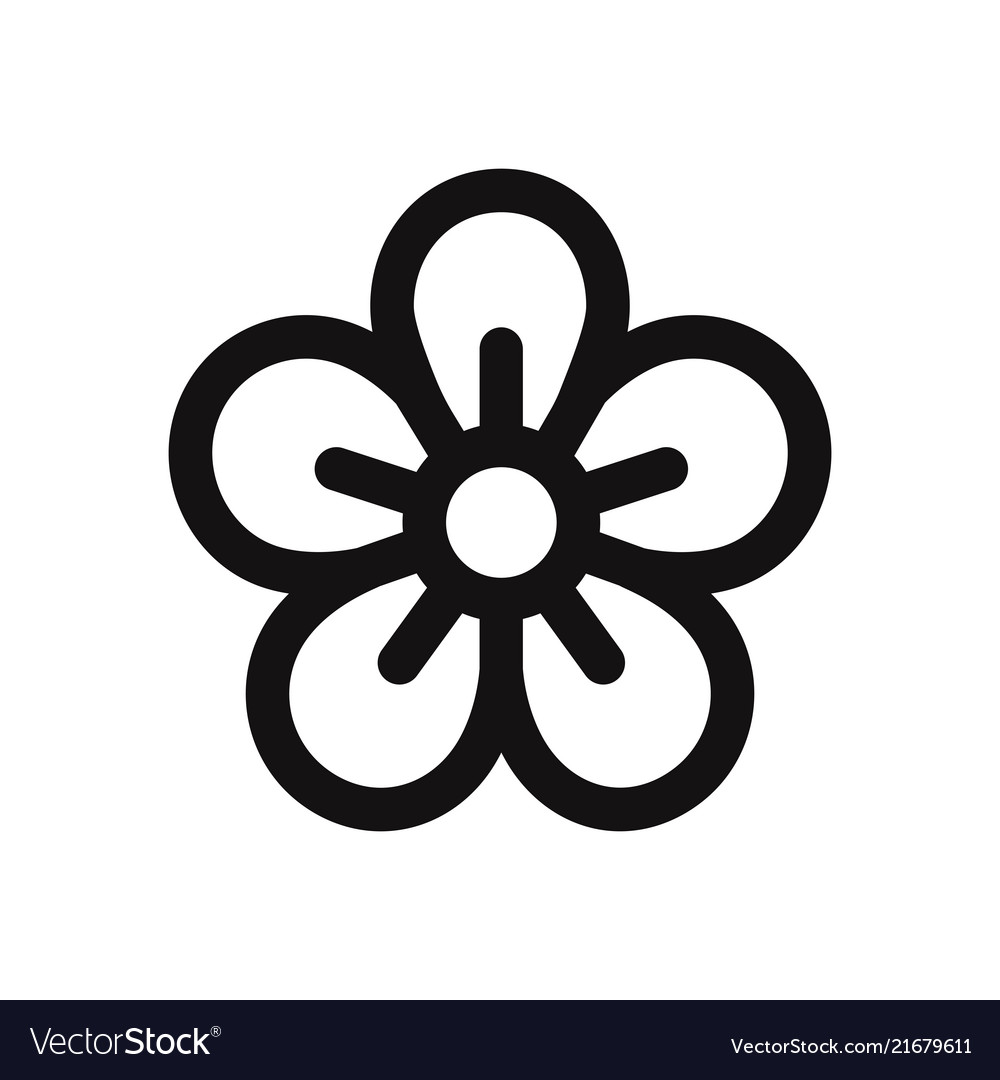       Trädgårdsgrupp
      Är du intresserad av att göra fint på vår gemensamma innergård? Gå med i Trädgårdsgruppen! Vi består nu av Linda Yu, Caroline Haglund och Mejfang Brüske Wang, men alla är välkomna att vara med. Hör av dig till xx om du är intresserad.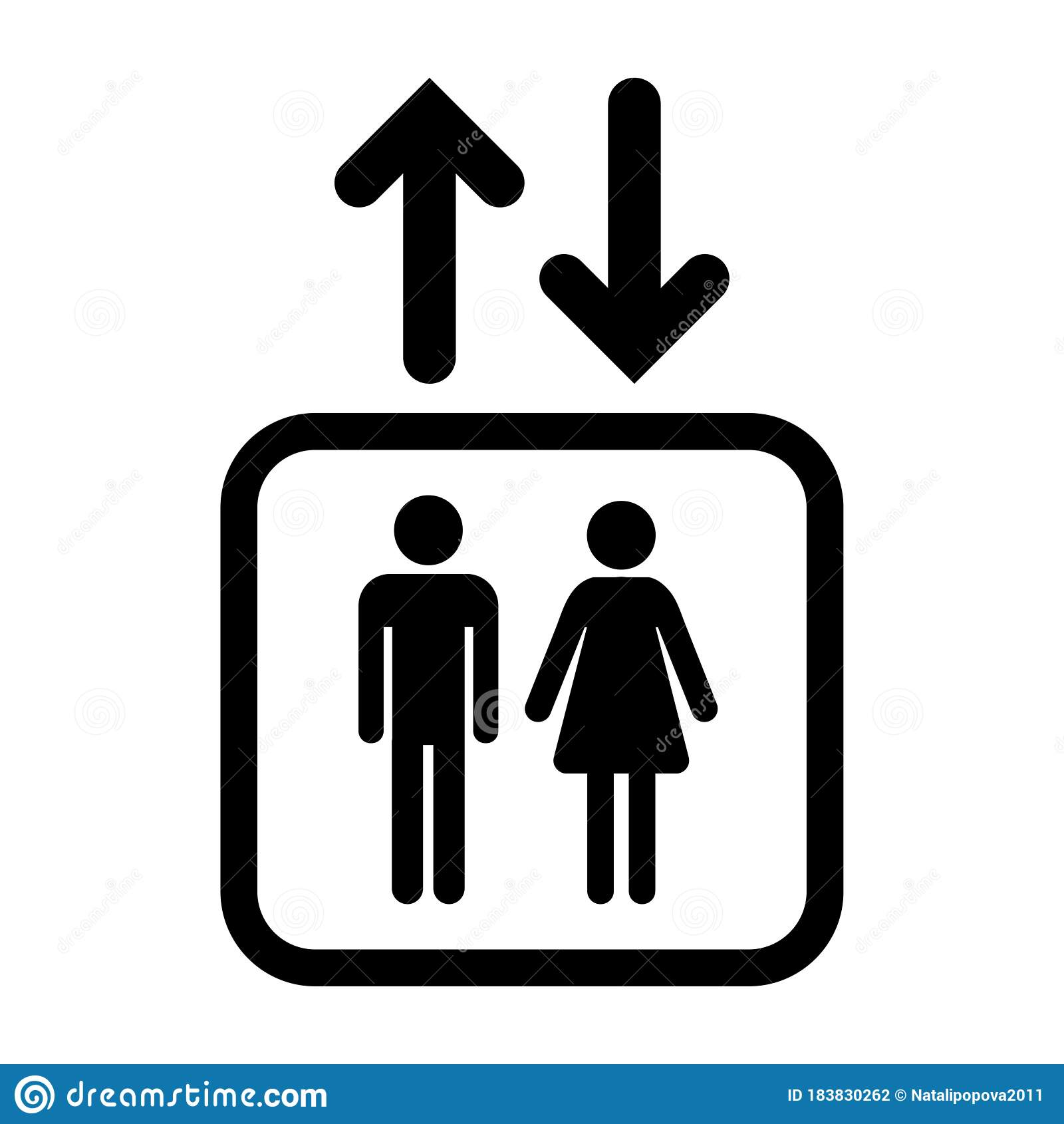          Hissar        Ny leverantör för underhåll hissarna. Hissen AB. Byt även information i trapphus, inne i hissarna och på        hemsida. 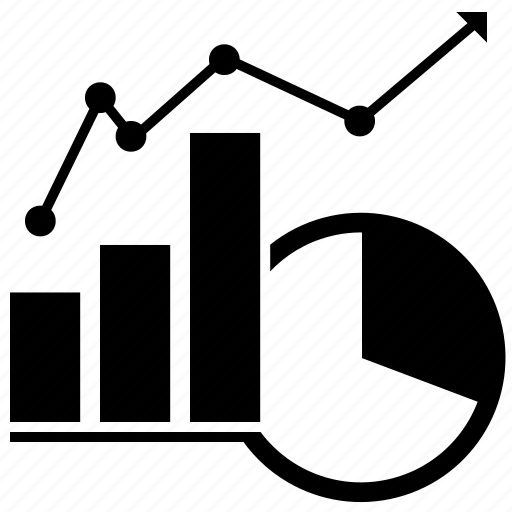 EkonomiInget nämnvärt har hänt under det senaste kvartalet. Ekonomin påverkas i viss grad av stigande kostnader för den löpande verksamheten p.g.a. det rådande omvärldsläget. Dock finns det inga planer för avgiftshöjningar för medlemmar. Snart är det dags för en ny omförhandling av en av våra låneräntor med tvåårsbindningstid. För att minska på onödiga kostnader kan det vara bra att alla har i åtanken att sortera rätt, inte överbelasta miljörummet med grovsopor och använda hissen varsamt.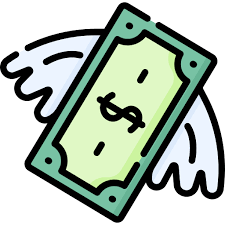       Soprummet En uppmaning att vi måste hjälpas åt med miljörummet. kostnad för grovsopor 2         0.000 - 25.000 kr i år. mycket grovsopor som felpaceras, mycket extra          kostnad, pengar som vi kan använder till att förbätrra vår BRF istället för att hantera grovsopor.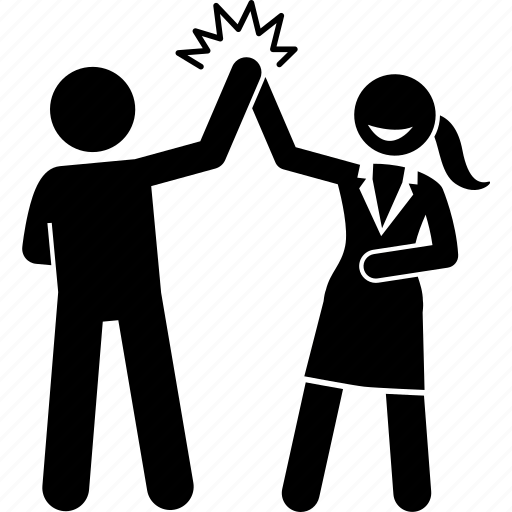 Balkonger
Kort upplysande om att det inte är ok att borra i balkongtak eller fasad. 

Vinterleksaker och bilbarnstol i cykelförråd
Kort upplysande text. 

Parfym i hissar och gemensamma utrymmen
Kort upplysande text. 

Otillåten parkering längs Ålgrytevägen
Kort upplysande text. 

Otillåtna andrahandsuthyrningar
Kort upplysande text. 
Teknisk förvaltning, felanmälan och reklamationshanteringFastighetsallians Sthlm ABKundtjänst tel: 08-510 66 520Jourtjänst tel: 08-657 77 00
www.fastighetsallians.se Ekonomisk förvaltningBrf EkonomenTel: 08-588 857 40 (kl. 9-12)E-post: info@brfekonomen.se Störande ljud (20.00-06.00)Svenska störningsjouren08-568 214 00HissSchindler Hiss ABFelanmälan Tel 020-31 33 33 (dygnet runt)felanmalan.se@schindler.com (kl 8-16)ParkeringBrf EkonomenTel 08-58 88 57 40 (kl. 9-12)E-post: info@brfekonomen.seKontakt med styrelsenbrf.malartrion@gmail.comAllmän information och frågor om föreningenwww.brfmalartrion.com